Publicado en Madrid, 15 de enero de 2018 el 15/01/2019 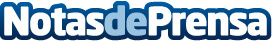 GLS opera ahora una de las mayores redes de ParcelShops en España El proveedor de paquetería y transporte urgente GLS Spain ha integrado en su red de ParcelShops 1600 puntos de conveniencia del proveedor de logística CELERITAS. Esto permite a GLS contar con una de las mayores redes de ParcelShops del país, con más de 4100 puntos. Los consumidores y las empresas pueden así, beneficiarse de múltiples servicios en torno al paqueteDatos de contacto:Salua MuradNota de prensa publicada en: https://www.notasdeprensa.es/gls-opera-ahora-una-de-las-mayores-redes-de Categorias: Logística Recursos humanos http://www.notasdeprensa.es